‘What you see is what you get.’ Of niet? 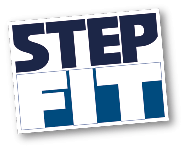 Ondernemer:	 ____________________________Onderneming:	 ____________________________Vragenlijst voor zelfreflectie. Welk gevoel/emotie hoort bij de dienst of het product dat jij verkoopt? Denk aan: rust, vertrouwen, orde, zelfverzekerdheid, status, gezelligheid, gezondheid. ____________________________________________________________________________________________________________________Komt het gevoel dat bij jouw dienst hoort, overeen met dat wat jij uitstraalt, denk je? ____________________________________________________________________________________________________________________Hoe wil je dat mensen jou ervaren en zien? ______________________________________________________________________________________________________________________________________________________________________________Hoe heeft jouw houding effect op hoe klanten denken hoe jij in de toekomst zult gaan handelen? Biedt jouw manier van omgang ruimte voor vertrouwelijke gesprekken, of denken mensen veroordeeld te worden? ______________________________________________________________________________________________________________________________________________________________________________Kun jij je verplaatsen in de leefwereld van je (potentiële) klant, waardoor deze zich op zijn gemak voelt? ______________________________________________________________________________________________________________________________________________________________________________Kies je jouw kleding bewust uit, zodat het past bij waar jouw bedrijf voor staat? ____________________________________________________________________________________________________________________Besteed je tijd aan het verzorgen van jezelf? Heb je schone kleren, je haren gedaan, een prettige lichaamsgeur? ____________________________________________________________________________________________________________________Heb je het idee dat je een bepaalde vorm van zelfverzekerdheid uitstraalt?  ____________________________________________________________________________________________________________________Hoe presenteer je je op social media? ______________________________________________________________________________________________________________________________________________________________________________Heb je een goede foto en wat straal je daar mee uit?____________________________________________________________________________________________________________________